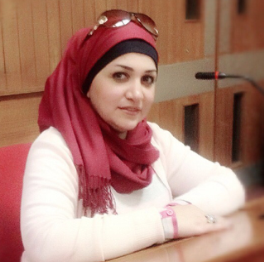 Dr. Rana S.Jawad Ph.D.                       dr.ranajawad78@gmail.com       dr.ranajawad79@uomustansiriyah.edu.iqCurrent addressZayona. Rubaie str.Iraq, BaghdadSummary	   Currently a Principal Investigator in cytogenetic in the Mustansiryah University, School of Science – Iraq, Baghdad , with a focus of  Standard chromosomal analyses are performed on all tissue types for diagnosis of congenital anomalies and mental retardation; leukemia, lymphomas and other hematological disorders; and solid neoplasms.  As well as, The last my research interests are:biosafety and biosecurity Medical waste disposal methods and treatmentPreserving the environmentEDUCATION 	 Al-Mustansiriya University;Qualifications:     B.Sc. in Microbiology/  University of Mustansiriyah   - 2000                              M.Sc. In Zoology/  University of Mustansiriyah         -2005                              Ph.D In Zoology/  University of Mustansiriyah          -2014CURRENT POSITION 	head of the Division of  handling and Control of Biological Hazardous and Chemical Toxic  / Mustansiriyah University Mustansiriyah University- School of Science (Assistant Professor) – Zoology dep/ Cytogenetic Unit. Iraq,   Baghdad .PROFESSIONAL AFFILIATIONS:Member of Iraqi Bio RAM team to implementation biological risk in the Iraqi lab. President of safety Committee at biology Department/ College of Science- Mustansiriyah University.Member of CBRN Committee at Mustansiriyah University.President of  handling and Control of Biological Hazardous and Chemical ToxicActivity Preparing and participating as a lecturer in the workshop and biological safety, waste management security work at Mustansiriyah University \ college of ScienceParticipation of the Workshop on Biorisk Management from CRDF Global in Antalya, Turkey 23-26 September 2013Participation of the Workshop on Global Biorisk Management Foundational from CRDF Global & PHBC in Irbid, Jordon    02 -10th Aug 2015.Participation of the Workshop on Lab Accreditation from the quality assurance in Mustansiriyah University   , 18th-20th October 2015.Participation as a lecturer of the central workshop titled bio and radiation and nuclear- safety & security in university laboratories from CBRN and Iraqi National Monitoring Authority and Al-Mustansiryah University, 9 -10 th December 2015.Participation of the National Coordinating first  Conference for chemical and biological security ,16-17 th April 2016.Participation of the Workshop on bio and radiation and nuclear- safety & security in university laboratories in BABYLON University, 23-24th october2015.Preparing and participating as a lecturer in the 1th International Conferense on Safety and Security  of the Scientific Application (ICSSSA) in Mustansiriyah University   ,26-27September 2018Participation of the Workshop on Biomedical Waste Management Foundational from Pacific Northwest National Laboratory & PHBC in Irbid, Jordon    15 -18th Decemer 2019Preparing and participating as a lecturer in the 1th International virtual Biotechnology Conferense on BioRAM University of AL-Qadisiyah   ,29-30Jun ,2020